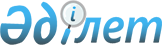 Об утверждении Положения о Комитете лесного хозяйства и животного мира Министерства экологии, геологии и природных ресурсов Республики КазахстанПриказ Ответственного секретаря Министерства экологии, геологии и природных ресурсов Республики Казахстан от 30 июля 2019 года № 4-П.       В соответствии с постановлением Правительства Республики Казахстан от 5 июля 2019 года № 479 "Некоторые вопросы Министерства экологии, геологии и природных ресурсов Республики Казахстан", подпунктом 6) пункта 1 Полномочий ответственного секретаря, утвержденных Указом Президента Республики Казахстан от 27 июля 2007 года № 372, ПРИКАЗЫВАЮ:       1. Утвердить прилагаемое Положение о Комитете лесного хозяйства и животного мира Министерства экологии, геологии и природных ресурсов Республики Казахстан.      2. Комитету лесного хозяйства и животного мира Министерства экологии, геологии и природных ресурсов Республики Казахстан в установленном законодательством Республики Казахстан порядке обеспечить:      1) направление копии настоящего приказа в Республиканское государственное предприятие на праве хозяйственного ведения "Институт законодательства и правовой информации Республики Казахстан" для официального опубликования и включения в Эталонный контрольный банк нормативных правовых актов Республики Казахстан;      2) размещение настоящего приказа на интернет-ресурсе Министерства экологии, геологии и природных ресурсов Республики Казахстан;      3) принятие иных мер, вытекающих из настоящего приказа.      3. Контроль за исполнением настоящего приказа возложить на курирующего вице-министра экологии, геологии и природных ресурсов Республики Казахстан.      4. Настоящий приказ вводится в действие со дня его подписания. Положение о Комитете лесного хозяйства и животного мира Министерства экологии, геологии и природных ресурсов Республики Казахстан       Сноска. Положение - в редакции приказа Министра экологии, геологии и природных ресурсов РК от 22.12.2021 № 500-П. Глава 1. Общие положения      1. Республиканское государственное учреждение "Комитет лесного хозяйства и животного мира Министерства экологии, геологии и природных ресурсов Республики Казахстан" (далее – Комитет) является государственным органом и ведомством в пределах компетенции Министерства экологии, геологии и природных ресурсов Республики Казахстан (далее – Министерство), осуществляющим стратегические, регулятивные, реализационные и контрольные функции в области лесного хозяйства, охраны, воспроизводства и использования животного мира и особо охраняемых природных территорий, возложенные на него Конституцией, законами, иными нормативными правовыми актами Республики Казахстан и настоящим Положением.       2. Комитет осуществляет свою деятельность в соответствии с Конституцией и законами Республики Казахстан, актами Президента и Правительства Республики Казахстан, иными нормативными правовыми актами, а также настоящим Положением.      3. Комитет является юридическим лицом в организационно-правовой форме государственного учреждения, имеет печати и штампы со своим наименованием на государственном языке, бланки установленного образца, в соответствии с законодательством Республики Казахстан счета в органах казначейства.      4. Комитет вступает в гражданско-правовые отношения от собственного имени.      5. Комитет имеет право выступать стороной гражданско-правовых отношений от имени государства, если оно уполномочено на это в соответствии с законодательством.      6. Комитет по вопросам своей компетенции в установленном законодательством порядке принимает решения, оформляемые приказами председателя Комитета и другими актами, предусмотренными законодательством Республики Казахстан.      7. Структура и лимит штатной численности Комитета утверждаются в соответствии с действующим законодательством Республики Казахстан.      8. Местонахождение юридического лица: Республика Казахстан, 010000, город Нур-Султан, Есильский район, улица Мәңгілік Ел, дом 8, административное здание "Дом министерств".      9. Полное наименование государственного органа – республиканское государственное учреждение "Комитет лесного хозяйства и животного мира Министерства экологии, геологии и природных ресурсов Республики Казахстан".      10. Настоящее Положение является учредительным документом Комитета.      11. Финансирование деятельности Комитета осуществляется только из республиканского бюджета.      12. Комитету запрещается вступать в договорные отношения с субъектами предпринимательства на предмет выполнения обязанностей, являющихся полномочиями Комитета.      Если Комитету законодательными актами предоставлено право осуществлять приносящую доходы деятельность, то доходы, полученные от такой деятельности, направляются в доход государственного бюджета. Глава 2. Задачи, права и обязанности Комитета      13. Задачи:      выполнение стратегических, реализационных и контрольных функций в области лесного хозяйства, охраны, воспроизводства и использования животного мира и особо охраняемых природных территорий.      14. Права и обязанности:      1) принимать обязательные для исполнения нормативные правовые акты в пределах своей компетенции;      2) запрашивать и получать в установленном законодательством порядке от государственных органов, организаций, их должностных лиц необходимую информацию и материалы;      3) осуществлять иные права и обязанности, предусмотренные законодательством Республики Казахстан.      4) обеспечивать доступность стандартов государственных услуг;      5) обеспечивать информированность получателей государственных услуг о порядке оказания государственных услуг;      6) участвовать в предоставлении соответствующей информации в уполномоченный орган по оценке качества оказания государственных услуг и контроля за качеством оказания государственных услуг, уполномоченный орган в сфере информатизации для проведения оценки качества оказания государственных услуг;      7) участвовать в предоставлении соответствующей информации некоммерческим организациям, проводящим общественный мониторинг, в установленном законодательством порядке;      8) рассматривать жалобы и обращения получателей государственных услуг;      9) соблюдать законодательство Республики Казахстан, права и охраняемые законом интересы физических и юридических лиц;      10) своевременно и качественно выполнять возложенные в соответствии с настоящим Положением и законодательством Республики Казахстан на Комитет функции.      15. Функции:      1) осуществляет владение и пользование государственным лесным фондом в пределах компетенции, установленной Правительством Республики Казахстан;      2) вырабатывает и реализует предложения по формированию государственной лесной политики;      3) организовывает и обеспечивает охрану, защиту, воспроизводство лесов и лесоразведение, регулирует лесопользование на территории государственного лесного фонда, находящегося в его функциональном ведении;      4) осуществляет путем проверок государственный контроль и надзор за состоянием, охраной, защитой, пользованием лесным фондом, воспроизводством лесов и лесоразведением;      5) осуществляет государственный контроль и надзор за выполнением мероприятий по защите лесов от вредителей и болезней, своевременностью принятых мер по предупреждению возникновения, распространения, точностью учета и прогнозирования очагов вредителей и болезней леса, ослабления и гибели насаждений от неблагоприятных воздействий природного, антропогенного характера;      6) осуществляет государственный контроль и надзор за отводом лесосек;      7) осуществляет государственный контроль и надзор за соблюдением правил отпуска древесины на корню и рубок леса, иных правил лесопользования на участках государственного лесного фонда;      8) осуществляет государственный контроль и надзор за соблюдением лесосеменного районирования, правил заготовки, переработки, хранения и использования лесных семян и контроля за их качеством, ведением питомнического хозяйства на участках государственного лесного фонда;      9) осуществляет государственный контроль и надзор за использованием земель лесного фонда в соответствии с их целевым назначением и охраной этих земель;      10) осуществляет государственный контроль и надзор за соблюдением порядка пользования государственным лесным фондом при строительных работах, добыче полезных ископаемых, прокладке коммуникаций и выполнении иных работ, не связанных с ведением лесного хозяйства и лесопользованием;      11) обеспечивает разработку и утверждает расчетные лесосеки на участках государственного лесного фонда и возраста рубок;      12) разрабатывает правила ведения государственного учета лесного фонда, государственного лесного кадастра, государственного мониторинга лесов и лесоустройства на территории государственного лесного фонда и обеспечивает их ведение;      13) осуществляет международное сотрудничество в области охраны, защиты, воспроизводства лесов, лесоразведения и лесопользования в соответствии с принципами, установленными международными договорами, ратифицированными Республикой Казахстан;      14) заслушивает отчет руководителя структурного подразделения местного исполнительного органа области, города республиканского значения, столицы, ведающего лесным хозяйством, а также руководителей лесных учреждений и природоохранных организаций по вопросам состояния, охраны, защиты, пользования лесным фондом, воспроизводства лесов и лесоразведения;      15) приостанавливает, ограничивает, прекращает право лесопользования на участках государственного лесного фонда, а также работы, представляющие опасность для состояния и воспроизводства лесов, находящихся в его ведении, в соответствии с законодательством Республики Казахстан;      16) определяет направления научно-технического развития, организовывает научное исследование и проектно-изыскательские работы в области охраны, защиты и пользования лесным фондом, воспроизводства лесов и лесоразведения, лесной селекции и лесного семеноводства;      17) организовывает и проводит тендеры по предоставлению лесных ресурсов в долгосрочное лесопользование на участках государственного лесного фонда, находящихся в его ведении, с участием представителей местных представительных и исполнительных органов области, города республиканского значения, столицы;      18) рассматривает дела об административных правонарушениях в области лесного законодательства Республики Казахстан, законодательства Республики Казахстан в области охраны, воспроизводства и использования животного мира и особо охраняемых природных территорий;      19) осуществляет координацию и методическое руководство местных исполнительных органов областей, города республиканского значения, столицы, ведающих лесным хозяйством, а также лесных учреждений и природоохранных организаций по вопросам охраны, защиты, пользования лесным фондом, воспроизводства лесов и лесоразведения;      20) утверждает лесоустроительные проекты;      21) формирует в соответствии с правилами отпуска древесины на корню на участках государственного лесного фонда и утверждает ежегодные объемы рубок леса на территории государственного лесного фонда;      22) утверждает лесосеменное районирование;      23) предоставляет лесопользователям участки под объекты строительства на землях государственного лесного фонда, находящихся в его ведении, где лесные ресурсы предоставлены в долгосрочное лесопользование для оздоровительных, рекреационных, историко-культурных, туристских и спортивных целей; нужд охотничьего хозяйства; побочного лесного пользования;      24) разрабатывает базовые ставки для исчисления размеров вреда, причиненного нарушением лесного законодательства Республики Казахстан;      25) определяет требования к планам противопожарных мероприятий, разрабатываемым лесопользователями при долгосрочном лесопользовании;      26) осуществляет государственный контроль за местными исполнительными органами областей, городов республиканского значения, столицы, ведающими лесным хозяйством и особо охраняемыми природными территориями;      27) принимает решение о запрещении рубок леса на участках государственного лесного фонда при возникновении угрозы деградации или гибели лесов;      28) осуществляет межотраслевую координацию деятельности государственных органов в области особо охраняемых природных территорий;      29) реализует государственную политику в области особо охраняемых природных территорий;      30) осуществляет путем проверок государственный контроль и надзор за соблюдением режимов охраны в лесах особо охраняемых природных территорий;       31) вносит предложения по созданию и расширению особо охраняемых природных территорий республиканского значения, а также переводу земель особо охраняемых природных территорий в земли запаса только в случаях, установленных частью второй пункта 2 статьи 23 Закона Республики Казахстан от 7 июля 2006 года "Об особо охраняемых природных территориях", в пределах своей компетенции;      32) разрабатывает порядок и вносит предложения по упразднению государственных природных заказников республиканского и местного значения и государственных заповедных зон республиканского значения и уменьшению их территории;      33) утверждает размеры тарифов за услуги, предоставляемые особо охраняемыми природными территориями республиканского значения со статусом юридического лица, находящимися в его ведении, в соответствии с законодательством Республики Казахстан;      34) утверждает естественно-научные и технико-экономические обоснования по созданию и расширению особо охраняемых природных территорий республиканского значения;      35) утверждает символики (эмблемы и флаг) природоохранной организации, а также порядок разработки и использования символики (эмблемы и флаг) природоохранного учреждения;      36) утверждает положения природоохранных учреждений, находящихся в его ведении;      37) утверждает объемы лова рыбы на водных объектах, входящих в состав особо охраняемых природных территорий со статусом юридического лица;      38) рассматривает отчеты центральных и местных исполнительных органов по вопросам состояния, охраны, защиты, использования и финансирования особо охраняемых природных территорий, находящихся в их ведении;      39) организует разработку проектов естественно-научных и технико-экономических обоснований по созданию и расширению особо охраняемых природных территорий республиканского значения, находящихся в его ведении, экологических коридоров и их утверждение;      40) осуществляет руководство особо охраняемыми природными территориями, находящимися в его ведении, обеспечение проведения их охраны, защиты и восстановления, а также научных исследований;      41) организует научную деятельность на особо охраняемых природных территориях республиканского значения;      42) ведет государственный кадастр особо охраняемых природных территорий;      43) осуществляют государственный контроль и надзор за состоянием, охраной, защитой и использованием особо охраняемых природных территорий и объектов государственного природно-заповедного фонда, находящихся в их ведении;      44) осуществляет согласование генеральных схем организации территории Республики Казахстан, межрегиональных схем территориального развития, комплексных схем градостроительного планирования и иной градостроительной документации, затрагивающей территории экологических коридоров;      45) осуществляет производство по делам об административных правонарушениях в пределах компетенции, установленной законами Республики Казахстан;      46) осуществляет выдачу разрешений на импорт на территорию Республики Казахстан, экспорт и (или) реэкспорт с территории Республики Казахстан видов животных, подпадающих под действие Конвенции о международной торговле видами дикой фауны и флоры, находящимися под угрозой исчезновения;      47) разрабатывает и утверждает форму отчетности по выдаче удостоверений охотника;      48) выдает разрешения на производство интродукции, реинтродукции, гибридизации животных;      49) организует и (или) обеспечивает проведение научных исследований и проектно-изыскательских работ в области охраны, воспроизводства и использования животного мира;      50) организует ведение государственного учета, кадастра и мониторинга животного мира;      51) реализует государственную политику в области охраны, воспроизводства и использования животного мира;      52) ведет, размещает и ежеквартально обновляет на интернет-ресурсе реестр зоологических коллекций;      53) осуществляет государственный контроль за соблюдением порядка осуществления интродукции, реинтродукции, и гибридизации животных;      54) проверяет деятельность пользователей животным миром в целях определения соблюдения требований законодательства Республики Казахстан в области охраны, воспроизводства и использования животного мира;      55) осуществляет государственный контроль и надзор в области охраны, воспроизводства и использования животного мира;      56) осуществляет контроль за соблюдением правил ведения охотничьего хозяйства;      57) осуществляет контроль за соблюдением правил охоты;      58) осуществляет контроль за соблюдением норм и нормативов в области охраны, воспроизводства и использования животного мира;      59) осуществляет контроль и надзор за выполнением мероприятий по охране, воспроизводству и использованию животного мира;      60) осуществляет контроль и надзор за соблюдением установленных ограничений и запретов на пользование животным миром;       61) согласовывает технико-экономическое обоснование и проектно-сметную документацию, разрабатываемые субъектами, осуществляющими хозяйственную и иную деятельность, указанную в пунктах 1 и 2 статьи 17 Закона Республики Казахстан от 9 июля 2004 года "Об охране, воспроизводстве и использовании животного мира";      62) выдает заключение (разрешительный документ) на вывоз с таможенной территории Евразийского экономического союза диких живых животных, в том числе редких и находящихся под угрозой исчезновения;      63) организует и обеспечивает воспроизводство и государственный учет животного мира в резервном фонде охотничьих угодий;      64) принимает решение о введении ограничений и запретов на пользование объектами животного мира, их частей и дериватов, переносе установленных сроков пользования и (или) запрета на пользование объектами животного мира, устанавливает места и сроки их пользования на основании биологического обоснования, выданного соответствующими научными организациями, подлежащего государственной экологической экспертизе;      65) предоставляет информацию о порядке оказания государственных услуг в Единый контакт-центр по вопросам оказания государственных услуг;      66) осуществляет государственный контроль и надзор за местными исполнительными органами в области охраны, воспроизводства и использования животного мира.      67) приостанавливает деятельность физических и юридических лиц при выявлении нарушений законодательства Республики Казахстан в области особо охраняемых природных территорий, охраны, воспроизводства и использования животного мира, лесного законодательства Республики Казахстан;      68) осуществляет иные функции, предусмотренные законами Республики Казахстан, актами Президента, Правительства Республики Казахстан и Министра экологии, геологии и природных ресурсов Республики Казахстан. Глава 3. Статус и полномочия Председателя Комитета при организации его деятельности      16. Руководство Комитетом осуществляется председателем Комитета, который несет персональную ответственность за выполнение возложенных на Комитет задач и осуществление им своих полномочий.      17. Председатель Комитета назначается на должность и освобождается от должности в соответствии с законодательством Республики Казахстан.      18. Председатель Комитета имеет заместителей, которые назначаются на должности и освобождаются от должностей в соответствии с законодательством Республики Казахстан.      19. Полномочия председателя Комитета:      1) в пределах своей компетенции подписывает приказы;      2) в соответствии с законодательством назначает на должности и освобождает от должностей работников Комитета, (за исключением работников, вопросы трудовых отношений которых в соответствии с законодательными актами отнесены к компетенции вышестоящих государственных органов и должностных лиц);      3) по согласованию с Министерством назначает на должности и освобождает от должностей руководителей подведомственных организаций и их заместителей;      4) исключен приказом Руководителя аппарата Министерства экологии, геологии и природных ресурсов РК от 22.06.2022 № 232-Ө 4.
      5) исключен приказом Руководителя аппарата Министерства экологии, геологии и природных ресурсов РК от 22.06.2022 № 232-Ө 4.
      6) назначает на должности и освобождает от должностей заместителей руководителей территориальных подразделений;      7) вносит предложение в Министерство о поощрении и привлечении к дисциплинарной ответственности руководителей территориальных;      8) определяет обязанности и полномочия своих заместителей, руководителей структурных подразделений, территориальных органов и подведомственных организаций Комитета;      9) в пределах своей компетенции принимает меры, направленные на противодействие коррупции в Комитете и несет персональную ответственность за принятие мер по противодействию коррупции;      10) поощряет и налагает дисциплинарные взыскания на работников Комитета (за исключением работников, вопросы трудовых отношений которых в соответствии с законодательными актами отнесены к компетенции вышестоящих государственных органов и должностных лиц), а также на руководителей подведомственных организаций и их заместителей;      11) решает вопросы командирования (за исключением командирования заграницу), оказания материальной помощи, подготовки, переподготовки и повышения квалификации, поощрения, выплаты надбавок руководителям территориальных подразделений;      12) в установленном законодательством порядке решает вопросы командирования, предоставления отпусков, оказания материальной помощи, подготовки (переподготовки), повышения квалификации, выплаты надбавок и премирования заместителей территориальных органов, руководителей подведомственных организаций и их заместителей, а также работников Комитета (за исключением работников, вопросы трудовых отношений которых в соответствии с законодательными актами отнесены к компетенции вышестоящих государственных органов и должностных лиц);      13) в установленном законодательством порядке решает вопросы возложения обязанностей руководителей территориального органа Комитета на заместителя руководителя или другого работника территориального органа на время его отсутствия;      14) утверждает Положения структурных подразделений Комитета и в пределах своей компетенции учредительные документы подведомственных организаций Комитета, а также положения территориальных органов, находящихся в ведении Комитета;      15) утверждает должностные инструкции сотрудников Комитета, руководителей подведомственных организаций и их заместителей (за исключением работников, вопросы трудовых отношений которых в соответствии с законодательными актами отнесены к компетенции вышестоящих государственных органов и должностных лиц);      16) согласовывает структуру и штатные расписания подведомственных организаций Комитета;      17) вырабатывает предложения по формированию государственной политики в регулируемой сфере;      18) определяет компетенцию и порядок взаимодействия территориальных органов с Комитетом;      19) отменяет или приостанавливает полностью или в части действие актов территориальных органов и подведомственных организаций;      20) представляет Комитет в государственных органах и иных организациях без доверенности;      21) осуществляет общее руководство финансово-хозяйственной деятельности и проведения государственных закупок в Комитете;      22) осуществляет иные полномочия в соответствии с законами и актами Президента Республики Казахстан.      Исполнение полномочий председателя Комитета в период его отсутствия осуществляется лицом, его замещающим в соответствии с действующим законодательством Республики Казахстан.      Сноска. Пункт 19 с изменениями, внесенными приказом Руководителя аппарата Министерства экологии, геологии и природных ресурсов РК от 22.06.2022 № 232-Ө 4.
      20. Председатель Комитета определяет полномочия своих заместителей в соответствии с действующим законодательством. Глава 4. Имущество Комитета      21. Комитет может иметь на праве оперативного управления обособленное имущество в случаях, предусмотренных законодательством.      Имущество Комитета формируется за счет имущества, переданного ему собственником, а также имущества (включая денежные расходы), приобретенного в результате собственной деятельности, и иных источников, незапрещенных законодательством Республики Казахстан.      22. Имущество, закрепленное за Комитетом относится к республиканской собственности.      23. Комитет не вправе самостоятельно отчуждать или иным способом распоряжаться закрепленным за ним имуществом и имуществом, приобретенным за счет средств, выданных ему по плану финансирования, если иное не установлено законодательством. Глава 5. Реорганизация и упразднение Комитета      24. Реорганизация и упразднение Комитета осуществляются в соответствии с законодательством Республики Казахстан. Перечень организаций, находящихся в ведении Комитета:       Сноска. Перечень c изменениями, внесенными приказом Руководителя аппарата Министерства экологии, геологии и природных ресурсов РК от 22.06.2022 № 232-Ө 4.      1. Республиканское государственное учреждение "Аксу-Жабаглинский государственный природный заповедник" Комитета лесного хозяйства и животного мира Министерства экологии, геологии и природных ресурсов Республики Казахстан".      2. Республиканское государственное учреждение "Алакольский государственный природный заповедник" Комитета лесного хозяйства и животного мира Министерства экологии, геологии и природных ресурсов Республики Казахстан".      3. Республиканское государственное учреждение "Алматинский государственный природный заповедник" Комитета лесного хозяйства и животного мира Министерства экологии, геологии и природных ресурсов Республики Казахстан".      4. Республиканское государственное учреждение "Барсакельмесский государственный природный заповедник" Комитета лесного хозяйства и животного мира Министерства экологии, геологии и природных ресурсов Республики Казахстан".      5. Республиканское государственное учреждение "Баянаульский государственный национальный природный парк" Комитета лесного хозяйства и животного мира Министерства экологии, геологии и природных ресурсов Республики Казахстан".      6. Республиканское государственное учреждение "Государственный национальный природный парк "Алтын-Эмель" Комитета лесного хозяйства и животного мира Министерства экологии, геологии и природных ресурсов Республики Казахстан".      7. Республиканское государственное учреждение "Государственный национальный природный парк "Кокшетау" Комитета лесного хозяйства и животного мира Министерства экологии, геологии и природных ресурсов Республики Казахстан".      8. Республиканское государственное учреждение "Государственный лесной природный резерват "Ертіс орманы" Комитета лесного хозяйства и животного мира Министерства экологии, геологии и природных ресурсов Республики Казахстан".      9. Республиканское государственное учреждение "Государственный лесной природный резерват "Семей орманы" Комитета лесного хозяйства и животного мира Министерства экологии, геологии и природных ресурсов Республики Казахстан".      10. Республиканское государственное учреждение "Иргиз-Тургайский государственный природный резерват" Комитета лесного хозяйства и животного мира Министерства экологии, геологии и природных ресурсов Республики Казахстан".      11. Республиканское государственное учреждение "Государственный природный резерват "Акжайык" Комитета лесного хозяйства и животного мира Министерства экологии, геологии и природных ресурсов Республики Казахстан".      12. Республиканское государственное учреждение "Западно-Алтайский государственный природный заповедник" Комитета лесного хозяйства и животного мира Министерства экологии, геологии и природных ресурсов Республики Казахстан".      13. Республиканское государственное учреждение "Иле-Алатауский государственный национальный природный парк" Комитета лесного хозяйства и животного мира Министерства экологии, геологии и природных ресурсов Республики Казахстан".      14. Республиканское государственное учреждение "Каратауский государственный природный заповедник" Комитета лесного хозяйства и животного мира Министерства экологии, геологии и природных ресурсов Республики Казахстан".      15. Республиканское государственное учреждение "Каркаралинский государственный национальный природный парк" Комитета лесного хозяйства и животного мира Министерства экологии, геологии и природных ресурсов Республики Казахстан".      16. Республиканское государственное учреждение "Коргалжинский государственный природный заповедник" Комитета лесного хозяйства и животного мира Министерства экологии, геологии и природных ресурсов Республики Казахстан".      17. Республиканское государственное учреждение "Катон-Карагайский государственный национальный природный парк" Комитета лесного хозяйства и животного мира Министерства экологии, геологии и природных ресурсов Республики Казахстан".      18. Республиканское государственное учреждение "Маркакольский государственный природный заповедник" Комитета лесного хозяйства и животного мира Министерства экологии, геологии и природных ресурсов Республики Казахстан".      19. Республиканское государственное учреждение "Наурзумский государственный природный заповедник" Комитета лесного хозяйства и животного мира Министерства экологии, геологии и природных ресурсов Республики Казахстан".      20. Республиканское государственное учреждение "Сандыктауское учебно-производственное лесное хозяйство" Комитета лесного хозяйства и животного мира Министерства экологии, геологии и природных ресурсов Республики Казахстан".      21. Республиканское государственное учреждение "Устюртский государственный природный заповедник" Комитета лесного хозяйства и животного мира Министерства экологии, геологии и природных ресурсов Республики Казахстан".      22. Республиканское государственное учреждение "Чарынский государственный национальный природный парк" Комитета лесного хозяйства и животного мира Министерства экологии, геологии и природных ресурсов Республики Казахстан".      23. Республиканское государственное учреждение "Сайрам-Угамский государственный национальный природный парк" Комитета лесного хозяйства и животного мира Министерства экологии, геологии и природных ресурсов Республики Казахстан".      24. Республиканское государственное учреждение "Государственный национальный природный парк "Көлсай көлдері" Комитета лесного хозяйства и животного мира Министерства экологии, геологии и природных ресурсов Республики Казахстан".      25. Республиканское государственное учреждение "Жонгар-Алатауский государственный национальный природный парк" Комитета лесного хозяйства и животного мира Министерства экологии, геологии и природных ресурсов Республики Казахстан".      26. Республиканское государственное учреждение "Государственный национальный природный парк "Буйратау" Комитета лесного хозяйства и животного мира Министерства экологии, геологии и природных ресурсов Республики Казахстан".      27. Республиканское государственное учреждение "Государственный природный резерват "Алтын Дала" Комитета лесного хозяйства и животного мира Министерства экологии, геологии и природных ресурсов Республики Казахстан".      28. Республиканское государственное учреждение "Государственный природный резерват "Иле-Балхаш" Комитета лесного хозяйства и животного мира Министерства экологии, геологии и природных ресурсов Республики Казахстан".      29. Республиканское государственное учреждение "Государственный национальный природный парк "Тарбагатай" Комитета лесного хозяйства и животного мира Министерства экологии, геологии и природных ресурсов Республики Казахстан".      30. Республиканское государственное казенное предприятие "Казахская база авиационной охраны лесов и обслуживания лесного хозяйства" Комитета лесного хозяйства и животного мира Министерства экологии, геологии и природных ресурсов Республики Казахстан".      32. Республиканское государственное казенное предприятие "Казахское лесоустроительное предприятие" Комитета лесного хозяйства и животного мира Министерства экологии, геологии и природных ресурсов Республики Казахстан".      33. Республиканское государственное казенное предприятие "ПО "Охотзоопром" Комитета лесного хозяйства и животного мира Министерства экологии, геологии и природных ресурсов Республики Казахстан".      34. Республиканское государственное казенное предприятие "Республиканский лесной селекционно-семеноводческий центр" Комитета лесного хозяйства и животного мира Министерства экологии, геологии и природных ресурсов Республики Казахстан".      35. Республиканское государственное казенное предприятие "Иссыкский государственный дендрологический парк" Комитета лесного хозяйства и животного мира Министерства экологии, геологии и природных ресурсов Республики Казахстан".      36. Республиканское государственное предприятие на праве хозяйственного ведения "Институт ботаники и фитоинтродукции" Комитета лесного хозяйства и животного мира Министерства экологии, геологии и природных ресурсов Республики Казахстан".      37. Республиканское государственное предприятие на праве хозяйственного ведения "Жасыл Аймак" Комитета лесного хозяйства и животного мира Министерства экологии, геологии и природных ресурсов Республики Казахстан".      38. Республиканское государственное учреждение "Государственный национальный природный парк "Улытау" Комитета лесного хозяйства и животного мира Министерства экологии, геологии и природных ресурсов Республики Казахстан      39. Республиканское государственное учреждение "Государственный природный резерват "Бокейорда" Комитета лесного хозяйства и животного мира Министерства экологии, геологии и природных ресурсов Республики Казахстан Перечень территориальных подразделений, находящихся в ведении Комитета:       Сноска. Перечень c изменениями, внесенными приказом Руководителя аппарата Министерства экологии, геологии и природных ресурсов РК от 22.06.2022 № 232-Ө 4.      1. Республиканское государственное учреждение "Акмолинская областная территориальная инспекция лесного хозяйства и животного мира Комитета лесного хозяйства и животного мира Министерства экологии, геологии и природных ресурсов Республики Казахстан".      2. Республиканское государственное учреждение "Актюбинская областная территориальная инспекция лесного хозяйства и животного мира Комитета лесного хозяйства и животного мира Министерства экологии, геологии и природных ресурсов Республики Казахстан".      3. Республиканское государственное учреждение "Алматинская областная территориальная инспекция лесного хозяйства и животного мира Комитета лесного хозяйства и животного мира Министерства экологии, геологии и природных ресурсов Республики Казахстан".      4. Республиканское государственное учреждение "Атырауская областная территориальная инспекция лесного хозяйства и животного мира Комитета лесного хозяйства и животного мира Министерства экологии, геологии и природных ресурсов Республики Казахстан".      5. Республиканское государственное учреждение "Западно-Казахстанская областная территориальная инспекция лесного хозяйства и животного мира Комитета лесного хозяйства и животного мира Министерства экологии, геологии и природных ресурсов Республики Казахстан".      6. Республиканское государственное учреждение "Жамбылская областная территориальная инспекция лесного хозяйства и животного мира Комитета лесного хозяйства и животного мира Министерства экологии, геологии и природных ресурсов Республики Казахстан".      7. Республиканское государственное учреждение "Карагандинская областная территориальная инспекция лесного хозяйства и животного мира Комитета лесного хозяйства и животного мира Министерства экологии, геологии и природных ресурсов Республики Казахстан".      8. Республиканское государственное учреждение "Костанайская областная территориальная инспекция лесного хозяйства и животного мира Комитета лесного хозяйства и животного мира Министерства экологии, геологии природных ресурсов Республики Казахстан".      9. Республиканское государственное учреждение "Кызылординская областная территориальная инспекция лесного хозяйства и животного мира Комитета лесного хозяйства и животного мира Министерства экологии, геологии и природных ресурсов Республики Казахстан".      10. Республиканское государственное учреждение "Мангистауская областная территориальная инспекция лесного хозяйства и животного мира Комитета лесного хозяйства и животного мира Министерства экологии, геологии и природных ресурсов Республики Казахстан".      11. Республиканское государственное учреждение "Туркестанская областная территориальная инспекция лесного хозяйства и животного мира Комитета лесного хозяйства и животного мира Министерства экологии, геологии и природных ресурсов Республики Казахстан".      12. Республиканское государственное учреждение "Павлодарская областная территориальная инспекция лесного хозяйства и животного мира Комитета лесного хозяйства и животного мира Министерства экологии, геологии и природных ресурсов Республики Казахстан".      13. Республиканское государственное учреждение "Северо-Казахстанская областная территориальная инспекция лесного хозяйства и животного мира Комитета лесного хозяйства и животного мира Министерства экологии, геологии и природных ресурсов Республики Казахстан".      14. Республиканское государственное учреждение "Восточно-Казахстанская областная территориальная инспекция лесного хозяйства и животного мира Комитета лесного хозяйства и животного мира Министерства экологии, геологии и природных ресурсов Республики Казахстан".      15. Республиканское государственное учреждение "Областная территориальная инспекция лесного хозяйства и животного мира по области Абай Комитета лесного хозяйства и животного мира Министерства экологии, геологии и природных ресурсов Республики Казахстан".      16. Республиканское государственное учреждение "Областная территориальная инспекция лесного хозяйства и животного мира по области Жетісу Комитета лесного хозяйства и животного мира Министерства экологии, геологии и природных ресурсов Республики Казахстан".      17. Республиканское государственное учреждение "Областная территориальная инспекция лесного хозяйства и животного мира по области Ұлытау Комитета лесного хозяйства и животного мира Министерства экологии, геологии и природных ресурсов Республики Казахстан© 2012. РГП на ПХВ «Институт законодательства и правовой информации Республики Казахстан» Министерства юстиции Республики Казахстан"СОГЛАСОВАН"
Министр экологии, геологии и
природных ресурсов
Республики Казахстан
_____________ М. Мирзагалиев
"___" ____________ 2019 год      Ответственный секретарь       Ответственный секретарь С. НурлыбайУтверждено Приказом
Ответственного секретаря
Министерства экологии, 
геологии и природных ресурсов
Республики Казахстан
от 30 июля 2019 года № 4-ПУтверждено Приказом
Ответственного секретаря
Министерства экологии, 
геологии и природных ресурсов
Республики Казахстан
от 30 июля 2019 года № 4-П